`PrintFind a PDSFind a MSDS 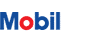 Mobil Centaur XHP 460 SeriesMultipurpose Calcium Sulphonate Complex GreaseProduct DescriptionMobil Centaur XHP 460 Series greases are a premium family of greases formulated with advanced calcium sulfonate thickener technology. The calcium sulfonate thickener carries both inherent rust protection and extreme pressure(EP) properties.  Compared to conventional soap-base thickeners (i.e. lithium, aluminum, calcium soaps), the calcium sulfonate thickener used in Mobil Centaur XHP 460 Series excels in water saturated environments, providing rust protection between long re-lubrication intervals. The inherent EP properties exhibit great stability in the presence of water, allowing a balance between wear protection and resistance to corrosion.Mobil Centaur XHP 460 Series greases are particularly well suited to meet the demanding lubrication requirements of steel mill and paper machine equipment.  Mobil Centaur XHP 460 Series greases provide a balanced combination of water washout and water spray-off resistance, as well as excellent corrosion protection, in these severely wet environments. The calcium sulfonate thickeners used are also able to maintain their consistency and EP protection characteristics even with high levels of water contamination.Features and BenefitsMobil Centaur XHP 460 Series greases are members of the Mobil brand of lubricating products recognized for their high quality and reliability, as well as performance capabilities.  This family of products is manufactured to the strictest quality standards.  A key feature for this product family is its reputation for reliability and consistency, as well as its ability to handle tough applications.  Mobil Centaur XHP 460 Series greases are formulated with high-performance calcium sulfonate thickener technology and are specifically designed for steel and papermill applications.  Mobil Centaur XHP 460 Series greases offer the following benefits:Excellent extreme-pressure protection and load-carrying ability for equipment protection under heavy and shock loadingExcellent high temperature oil bleed controlAn advanced polymer additive package which resists water washoutAbility to absorb free water, without losing thickener consistencyApplicationsMobil Centaur XHP 460 Series greases are recommended for heavily loaded and water saturated applications in the steel and paper mill environments.  Specific examples of such applications include:Ladle turret bearingsContinuous castersHot rolling work roll bearingsRoll necksCouch, press and breast rollsSpecifications and ApprovalsTypical PropertiesHealth and SafetyBased on available information, this product is not expected to produce adverse effects on health when used for the intended application and the recommendations provided in the Material Safety Data Sheet (MSDS) are followed.  MSDSs are available upon request through your sales contract office, or via the Internet.  This product should not be used for purposes other than its intended use.  If disposing of used product, take care to protect the environment.Mobil, the Mobil logotype, Centaur, and the Pegasus design are trademarks of ExxonMobil Corporation, or one of its subsidiaries. 9-2013 Exxon Mobil Corporation
3225 Gallows Road
Fairfax, VA 22037 

1-800-ASK MOBIL (275-6624)Typical Properties are typical of those obtained with normal production tolerance and do not constitute a specification.  Variations that do not affect product performance are to be expected during normal manufacture and at different blending locations.  The information contained herein is subject to change without notice. All products may not be available locally. For more information, contact your local ExxonMobil contact or visit www.exxonmobil.com 
ExxonMobil is comprised of numerous affiliates and subsidiaries, many with names that include Esso, Mobil, or ExxonMobil. Nothing in this document is intended to override or supersede the corporate separateness of local entities. Responsibility for local action and accountability remains with the local ExxonMobil-affiliate entities.Copyright © 2001-2013 Exxon Mobil Corporation. All rights reserved.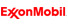 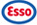 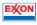 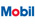 Mobil Centaur XHP 460 Series meets or exceeds the requirements of461462DIN 51825: (2004-06)KPF1K-20-Mobil Centaur XHP 460 Series461462NLGI Grade12Thickener TypeCalcium SulfonateCalcium SulfonateColor, VisualAmberAmberPenetration, Worked, 25 C, ASTM D 217315280Dropping Point, C, ASTM D 2265275275Viscosity of Oil, ASTM D 445cSt @ 40 C4604604-Ball Weld Test, ASTM D 2596, Weld Point Kg4004004-Ball Wear, ASTM D 2266, 40kg, 1200 rpm, mm0.600.60Water Washout, ASTM D 1264 1 hr. @ 79 C, %1.00.5Water Spray resistance, ASTM D 4049, mass %2520